.................................... de ......... 2021.Assinatura do(s) autor(es)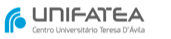 UNIFATEA – Centro Universitário Teresa D`ÁvilaCOMITÊ DE ÉTICA EM PESQUISAAvenida Peixoto de Castro, 539, Vila Celeste Lorena- SPE-mail: cep@unifatea.edu.brTelefone: (12) 2124 - 2897UNIFATEA – Centro Universitário Teresa D`ÁvilaCOMITÊ DE ÉTICA EM PESQUISAAvenida Peixoto de Castro, 539, Vila Celeste Lorena- SPE-mail: cep@unifatea.edu.brTelefone: (12) 2124 - 2897UNIFATEA – Centro Universitário Teresa D`ÁvilaCOMITÊ DE ÉTICA EM PESQUISAAvenida Peixoto de Castro, 539, Vila Celeste Lorena- SPE-mail: cep@unifatea.edu.brTelefone: (12) 2124 - 2897UNIFATEA – Centro Universitário Teresa D`ÁvilaCOMITÊ DE ÉTICA EM PESQUISAAvenida Peixoto de Castro, 539, Vila Celeste Lorena- SPE-mail: cep@unifatea.edu.brTelefone: (12) 2124 - 2897UNIFATEA – Centro Universitário Teresa D`ÁvilaCOMITÊ DE ÉTICA EM PESQUISAAvenida Peixoto de Castro, 539, Vila Celeste Lorena- SPE-mail: cep@unifatea.edu.brTelefone: (12) 2124 - 28971.TÍTULO2. AUTOR(ES) (orientador, coorientador)3. INTRODUÇÃO (com hipóteses, se houver)4. JUSTIFICATIVA5. OBJETIVO(S)6.MATERIAL E MÉTODOS6.1.Tipo de pesquisa6.2.Local de pesquisa6.3.Participantes da pesquisa6.4 Amostra e tipos de amostragem6.5.Critério(s) de inclusão6.6. Critério(s) de exclusão6.7. Recrutamento dos participantes da pesquisa7. COLETA DE DADOS8. ESTRATÉGIA DE ANÁLISE DOS DADOS9. APRESENTAÇÃO DOS RESULTADOS8. GARANTIAS ÉTICAS AOS PARTICIPANTES DA PESQUISA9. RISCOS E BENEFÍCIOS ENVOLVIDOS NA EXECUÇÃO DA PESQUISA10. CRONOGRAMAO cronograma deverá iniciar com a data atual do envio do projeto ao CEP. Conter todas as etapas até a data provável para o envio do relatório final da pesquisa na Plataforma Brasil11. ORÇAMENTO O pesquisador deverá elaborar uma planilha ou tabela contendo todos os gastos unitários e o valor total no final.12. PROVEDOR(ES) DAS DESPESAS13. REFERÊNCIAS14. ANEXO(S)15. APÊNDICE(S)